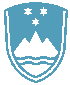 Številka: 06180-2363/2022-1Datum: 5. 12. 2022POROČILO O REDNEM INŠPEKCIJSKEM PREGLEDU NAPRAVE, KI LAHKO POVZROČI ONESNAŽEVANJE OKOLJA VEČJEGA OBSEGAZavezanec: IMPOL LLT d.o.o.Naprava / lokacija:Naprava za taljenje aluminija, vključno z zlitinami in produkti , primernimi za ponovno predelavoPartizanska ulica 38, 2310 Slovenska BistricaDatum pregleda: 23. 6. 2022Okoljevarstveno dovoljenje (OVD) številka:35407-118/2006-9 z dne 17. 8. 2007, odločbo o spremembi OVD št. 35407-16/2008-18 z dne 4. 3. 2009, odločbo o spremembi OVD številka 35407-29/2011-20 z dne 17. 2. 2012, odločbo o spremembi OVD številka 35406-27/2012-3 z dne 4. 7. 2012, odločbo številka 35406-45/2013-2 z dne 8. 7. 2014, odločbo o spremembi OVD št. 35406-34/2015-12 z dne 17.10. 2016 in delno odločbo št. 35406-73/2017-18 z dne 14. 5. 2018, dopolnilna odločba o spremembi OVD št. 35406-73/2017-45 z dne 6. 1. 2022Usklajenost z OVD: DA - v obsegu navedenem v zapisniku številka 06182-1739/2022-8 z dne 23. 6. 2022Na inšpekcijskem pregledu v zvezi s predmetom nadzora ni bilo ugotovljenih nepravilnosti, zato ni bilo izrečenih nobenih ukrepov v inšpekcijskem postopku in ni bila izdana inšpekcijska odločba za odpravo pomanjkljivosti.Zaključki / naslednje aktivnosti:Naslednji redni inšpekcijski pregled bo opravljen glede na plan dela inšpekcije za okolje, izredni po potrebi.